RÉPUBLIQUE DU MALIMINISTÈRE DES MINES, DE L’ENERGIE ET DE L’EAUCOMITE DE PILOTAGE INITIATIVE POUR LA TRANSPARENCE DANS LES INDUSTRIES EXTRACTIVES (ITIE MALI) RAPPORT DE CADRAGE AU TITRE DE L’ANNÉE 2019GROUPEMENTDÉCEMBRE 2021LISTE DES TABLEAUXTableau 1 : Situation de la communication des données brutes	10Tableau 2 : Nomenclature des flux de paiement	13Tableau 3 : Liste des collectivités territoriales bénéficiaires des transferts infranationaux	15Tableau 4 : Liste des sociétés extractives figurant dans le périmètre de conciliation 2018	15Tableau 5 : Tableau d’analyse de la matérialité	16Tableau 6 : Liste des sociétés extractives proposées pour le périmètre de conciliation 2019	18Tableau 7 : Details des paiements de sociétés extractives proposées pour le périmètre de conciliation 2019	19Tableau 8 : Liste des autres données à divulguer	21Tableau 9: Chronogramme indicatif de la mission	23LISTE DES ABRÉVIATIONSINTRODUCTIONLe gouvernement de la République du Mali a reçu un financement de l’Association Internationale de Développement sous la forme d’un crédit en vue de financer le coût du Projet de Gouvernance du Secteur des Mines (PGSM). L’objectif phare du PGSM consiste à renforcer la capacité du secteur minier afin qu’il contribue aux objectifs à moyen terme de croissance et de développement durable du Mali. À terme, il devrait permettre de renforcer les performances du secteur minier et de contribuer ainsi, de façon durable et significative, à l’amélioration des conditions de vie des populations maliennes, en particulier celles vivant dans les zones minières.À la suite d’un appel d’offre, l’Unité de Gestion du Projet a recruté le Groupement composé des cabinets Mazars Sénégal et Pyramis Audit et Conseil en qualité de Consultant en vue de conduire la mission d’Administrateur Indépendant pour le compte du Comité de Pilotage de l’Initiative pour la Transparence dans les Industrie Extractives (SP-ITIE) au titre de l’année 2019. Le Consultant doit réaliser l’ensemble des tâches décrites dans les termes de référence de la mission. Le présent rapport de cadrage a pour but de donner les orientations préliminaires nécessaires pour la réalisation de ce travail. Il présentera les points ci-dessous :le contexte et la justification de la mission ;les objectifs et les résultats attendus ;la méthodologie envisagée ; le chronogramme de la mission.CONTEXTE ET JUSTIFICATION DE L’ÉTUDEL’Initiative pour la Transparence dans les Industries Extractives (ITIE) est une norme mondiale qui prône la transparence dans la gestion des revenus tirés de l’extraction des ressources naturelles et de l’obligation de redevabilité dans les secteurs pétrolier, gazier et minier.La mise en œuvre de l’ITIE repose sur deux principes fondamentaux :la transparence : les entreprises pétrolières, gazières et minières publient des informations sur leurs activités, notamment sur les paiements qu’elles versent au gouvernement, et le gouvernement communique des informations sur ses revenues et d’autres informations pertinentes sur les sociétés d’exploitation des ressources minières, gazière et pétrolières. Ces chiffres sont rapprochés par un conciliateur indépendant et notifiés dans des rapports ITIE annuels aux côtés d’autres informations sur la chaine de valeur des industries extractives ;l’obligation de redevabilité : un Groupe multipartite ou multi acteurs (appelé Comité de pilotage au Mali) composé de représentants du gouvernement, des entreprises minières et de la société civile est mis en place pour superviser le processus, communiquer les conclusions du rapport ITIE et promouvoir l’intégration de l’ITIE dans d’autres efforts plus larges en matière de gouvernance et de transparence dans le pays.L'ITIE Internationale a adopté et publié une nouvelle norme lors de sa Conférence mondiale tenue à Paris en juin 2019. Le caractère obligatoire de ladite norme a débuté en 2020 pour son application intégrale. Ainsi, tous travaux de mise en œuvre de l'ITIE dans tous les pays membres, doivent se conformer aux exigences stipulées dans la nouvelle Norme, notamment la réalisation du rapport ITIE, objet du présent document.L’une des Exigences de l’ITIE est que le conciliateur soit perçu par le Groupe multipartite comme étant crédible, digne de confiance et compétent sur le plan technique (Exigence n° 4.9 (b)(ii)). Le Groupe multipartite et l’Administrateur Indépendant sont tenus d’aborder tout problème de conflit d’intérêts. Le rapport du conciliateur sera remis au Comité de pilotage pour son approbation et sa publication en vertu de l’exigence n° 7.1. Les exigences de la norme auxquelles les pays mettant en œuvre l’ITIE doivent satisfaire sont énoncées dans la Norme ITIE. Pour tout complément d’information, veuillez consulter le site www.ITIE.org/fr.Le Mali a adhéré à l’ITIE en 2007 et a été déclaré « pays conforme » en août 2011. Depuis cette adhésion, le Mali a déjà publié dix (12) rapports couvrant les exercices de 2006 à 2018. Le tableau ci-dessous les progrès réalisés par le Mali depuis son adhésion :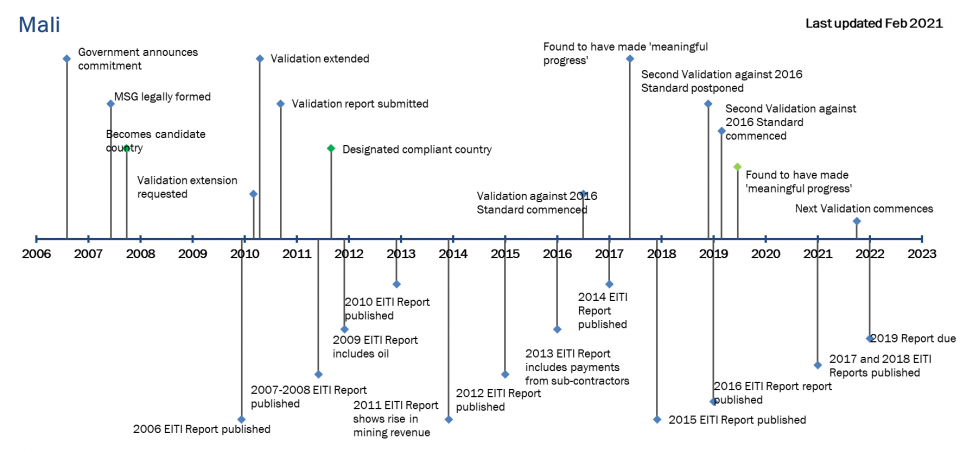 Le cadre institutionnel de l’ITIE est régi au Mali par le Décret N°2019 – 0006/PM-RM du 10 décembre 2019 portant création, organisation et modalités de fonctionnement des organes de mise en œuvre de l’ITIE au Mali. Il comprend les organes ci-dessous :le comité de supervision composé de 11 membres représentant l’administration publique, la société civile et la chambre des mines ;le comité de pilotage composé de 30 membres représentant l’administration publique, la société civile et des entreprises extractives ;le Secrétariat Permanent.Au regard de ce qui précède, le Comité de Pilotage de l’ITIE -Mali fait recours aux services d’un Cabinet de réputation internationale, libre de tout conflit d’intérêt pour fournir des services d’Administrateur Indépendant conformément à la norme ITIE 2019 en vue d’élaborer le rapport ITIE Mali pour la période allant du 01 janvier au 31 décembre 2019.La présente mission s’inscrit dans ce cadre.OBJECTIFS ET RÉSULTATS ATTENDUS DE L’ÉTUDEObjectifs L’objectif général de la mission consiste à produire le Rapport ITIE-Mali pour l’exercice fiscal 2019 conformément à la norme ITIE 2019.Les objectifs spécifiques sont :renforcer le suivi de la mise en œuvre du processus ITIE au Mali ;assurer l’exhaustivité et la fiabilité des données du secteur extractif ; décrire l’octroi et la gestion des licences du secteur extractif ;décrire les critères techniques et financiers considérés pendant l’octroi et le transfert des licences minières ; divulguer les transferts infranationaux et justifier leur écart ;inventorier les données du secteur extractif en vue de leur intégration systématique dans les systèmes du gouvernement ;divulguer l’identité des bénéficiaires effectifs ;assurer la divulgation par projet ;intégrer les données sur l’ASM avec un pilote.Résultats AttendusLes résultats suivants sont :le rapport ITIE 2019 conformément à la norme ITIE 2019 est produit dans les délais escomptés. ;des ateliers de présentation du rapport de cadrage, de formation sur les instructions de reporting et de validation du rapport sont organisés. Livrables AttendusSelon les termes de référence et la séance de négociation du contrat, les livrables à produire sont les suivants :le rapport de l’étude de cadrage ;le rapport provisoire ITIE 2019;le rapport final ITIE 2019. Normes de travailNos travaux sont conduits sur la base des normes internationales des services connexes ISRS 4400 relative aux « Missions de procédures convenues relatives aux informations financières » et ISRS 4410 relative aux « Missions de compilation d’informations financières ». Conformément à ces normes, notre intervention ne constitue ni un audit, ni un examen limité des revenus du secteur minier et pétrolier amont. L’audit et la certification des données transmises n’entrent pas dans le périmètre de nos travaux. De même, notre intervention n’a pas pour objet de déceler des erreurs, des fraudes ou d’autres irrégularités dans les données communiquées par les parties prenantes. Dès lors que l'Administrateur Indépendant ne fournit qu'un rapport sur des constatations de fait sur la base des procédures convenues, aucun degré d'assurance n'est exprimé. Il appartient aux destinataires du rapport d'évaluer par eux-mêmes les procédures et les constatations de fait, et de tirer leurs propres conclusions des travaux de l'auditeur.Limitations à l’analyse des données brutesÀ ce stade, l’étude préliminaire est confrontée aux limitations ci-dessous :les données brutes communiquées par l’administration publique n’ont pas encore fait l’objet de certification par un auditeur indépendant. La vérification de la fiabilité des données entre dans le cadre des travaux de conciliation;les recettes déclarées par l’administration publique pour le secteur extractif s’élèvent à un montant total de FCFA 390 626 613 640 pour 198 entités extractives et 33 sous-traitants. Alors que, les déclarations unilatérales des entités extractives ont porté sur 40 sous-traitants dans le rapport ITIE 2018. Ceci ne permet pas d’avoir une assurance sur l’exhaustivité des recettes déclarées dans le cadre de la présente étude ; les recettes collectées par l’INPS au titre des cotisations sociales et l’Assurance Maladie Obligatoire (AMO) n’ont pas été communiquées. Par conséquent, ils ne sont pas pris en compte dans l’analyse de la matérialité ;le cadastre minier communiqué par la DNGM n’est pas exhaustif. Il ne prend pas les certaines entités extractives en phase de production ; la DNGM n’a pas communiqué la situation exhaustive des octrois et transferts de titres minier en 2019 ;les déclarations unilatérales de la DNGM ne font pas ressortir également la taxe de convention, la taxe de transfert et les pénalités ;la Cellule de Planification et de Statistique (CPS) du Secteur des Mines et de l’Energie n’a pas communiqué les statistiques sectorielles au titre de l’année 2019  ;les informations sur l’évolution de l’environnement contextuel du secteur extractif malien au titre de l’année 2019 n’ont pas été communiquées par l’administration publique.MÉTHODOLOGIE ENVISAGÉEConformément à notre offre technique, la méthodologie envisagée comporte les étapes suivantes :la méthodologie de collecte et d’analyse des données ;la détermination des informations contextuelles pertinentes ;la détermination des critères de matérialité ;la détermination du périmètre des sociétés pétrolières et minières y compris les sous-traitants ainsi que des entités gouvernementales qui sont tenues de préparer les déclarations ITIE ;l’étude de la crédibilité des données ;la préparation du rapport de cadrage.Méthodologie de collecte et d’analyse des données Les travaux de l’étude de cadrage sont effectués sur la base des données recueillies et analysées selon la méthodologie suivante : Collecte des données brutes sur le secteur minier et pétrolier Nous avons analysé les textes législatifs et règlementaires régissant le secteur des industries extractives ainsi que les dispositions fiscales, sociales et douanières applicables aux entreprises opérant dans le secteur des industries extractives afin d’identifier l’ensemble des flux financiers du secteur et les organismes publics collecteurs pour le compte de l’État. Cette analyse a été complétée par l’exploitation des informations contenues dans le rapport de l’Administrateur Indépendant au titre de l’exercice 2018. Les données brutes objet de la présente étude préliminaire ont été collectées par le Secretariat Permanent de l’ITIE et mise à notre disposition pour les besoins d’analyse. Les structures et documents concernés sont les suivants :Tableau 1 : Situation de la communication des données brutesAnalyse des données brutes collectées Nous avons utilisé les critères ci-dessous pour l’analyse des données brutes pour la définition des seuils de matérialité et le périmètre de réconciliation :l’analyse de la significativité des flux déclarés par les régies financières ;la prise en compte des nouveaux impôts et taxes déclarés par les organismes collecteurs ;l’analyse de la contribution de chaque société par rapport à seuil de matérialité jugé pertinent par le comité de pilotage ITIE ;la proposition du seuil de matérialité pour les travaux de conciliation en fonction du taux de couverture jugé acceptable ;la proposition des flux à retenir en se basant sur les dispositions de l’Exigence ITIE 4.1;la proposition des entreprises devant faire une déclaration en se basant sur les dispositions de l’Exigence ITIE 4.1 et sur le seuil de matérialité proposé dans la présente étude ; la détermination des entités de l’État devant faire une déclaration en se basant sur le périmètre proposé des entreprises extractives et des flux de paiement.Description des informations contextuelles du secteur extractifConformément aux exigences 2 de la norme ITIE 2019, nous proposons de retenir pour les besoins de l’analyse contextuelles des informations sur la gestion du secteur extractif qui permettent de comprendre les lois et procédures relatives à l’octroi de droits d’exploration et de production, le cadre juridique, réglementaire et contractuel s’appliquant au secteur extractif et les responsabilités institutionnelles de l’État dans la gestion du secteur. Il s’agit notamment des points ci-dessous :le contexte général du secteur pétrolier et minier du Mali ;la description du cadre institutionnel de gestion du secteur ; la politique de publication des titres miniers et pétroliers ainsi que les registres des licences tenus pour les administrations publiques ;le cadre juridique encadrant le secteur extractif ;la fiscalité applicable au secteur extractif notamment les évolutions récentes de la règlementation ;la description des procédures d’octroi et de gestion des titres miniers et pétroliers ;la participation de l’État dans les entités extractives ;la divulgation de la propriété effective des entités extractives.Nous allons mettre un accent particulier sur les évolutions du secteur au cours de l’exercice 2019 objet la présente étude.Méthodologie de définition du périmètre de conciliationNous proposons au Comité de Pilotage l’application des critères ci-dessous pour la définition du périmètre de conciliation et cellui des déclarations unilatérales.Taux de couverturePour la définition du périmètre de conciliation, nous proposons de retenir dans le périmètre de conciliation, les entités extractives représentant au moins 99% des revenus déclarés par les organismes collecteurs de l’État.Flux de paiementNous proposons les critères de sélection ci-dessous :retenir les flux de paiement en appliquant le principe de continuité en lien avec le rapport ITIE 2018 ;retenir l’ensemble des flux déclarés par les organismes collecteurs sans tenir compte d’un seuil de matérialité;retenir les transferts infranationaux et les paiements environnementaux et sociaux sans application du seuil de matérialité (seuil zéro) ;retenir un seuil de FCFA 25 millions pour les paiements effectués pour le compte des fournisseurs locaux et étrangers.Entreprises extractivesNous proposons les critères de sélection ci-dessous :Pour la conciliation :retenir les entreprises extractives figurant dans le rapport ITIE 2018 en application du principe de continuité ;retenir un seuil de matérialité de FCFA 100 000 000 pour la sélection des entités extractives ayant l’obligation de soumettre une déclaration.Pour la déclaration unilatérale :retenir l’ensemble des revenus provenant des sous-traitants, des comptoirs d’achat et des sociétés répertoriées dans le cadastre minier et le répertoire pétrolier dont les paiements sont en dessous du seuil retenu ;retenir la déclaration des propriétés réelles de toutes les entités extractives retenues dans le périmètre de la conciliation ;retenir la déclaration de l’ensemble des paiements sociaux et environnementaux (s’il existe) ;retenir la déclaration des paiements aux fournisseurs ayant atteint le seuil de FCFA 25 millions.Organismes collecteurs de l’ÉtatNous proposons l’application des critères de sélection ci-dessous :retenir les entités gouvernementales figurant dans le périmètre du rapport ITIE 2018 en application du principe de la continuité ;retenir toutes les entités gouvernementales impliquées dans la collecte des revenus extractifs au titre de l’année 2019.Proposition de périmètreNotre proposition de périmètre repose sur l’application du principe de continuité en référence à l’exercicePérimètre des fluxEn application des critères de sélection énoncés, nous proposons de retenir les flux de paiement ci-dessous dans le périmètre de l’étude : Tableau 2 : Nomenclature des flux de paiement** La Contribution Générale de Solidarité a été instituée par la loi n°2018-010 du 12 février 2018 portant institution de taxes et prélèvements divers. Elle est destinée à alimenter le Fonds de Développement Durable pour une période de trois (3) ans.La Contribution générale de Solidarité est assise sur le chiffre d’affaires hors taxe réalisé par les entreprises relevant de l’impôt sur les bénéfices industriels et commerciaux, de l’impôt sur les sociétés et de l’impôt synthétique. Son taux est fixé à 0,5%.Périmètre des organismes collecteurs et des collectivités territorialesNous proposons de retenir dans le périmètre, les organismes collecteurs gouvernementaux ci-dessous :Direction Grandes Entreprises (DGE) ;Direction Régionale des Impôts de KayesDirection Régionale des Impôts de SikassoDirection Régionale des Impôts de KoulikoroDirection Nationale du Trésor et de la Comptabilité Publique (Trésoreries régionales de Kayes, Sikasso et Koulikoro) ;Direction Nationale des Domaines (DND) ;Direction Générale des Douanes (DGD) ;Direction Nationale de la Géologie et des Mines (DNGM) ;Office Nationale de la Recherche Pétrolière (ONRP) ;Institut National de Prévoyance Sociale (INPS).Le tableau ci-dessous présente les collectivités territoriales à retenir dans le périmètre pour la conciliation des transferts des revenus infranationaux :	Tableau 3 : Liste des collectivités territoriales bénéficiaires des transferts infranationauxNB : Les collectivités de la région de Koulikoro seront retenues pour la première fois dans le périmètre de conciliation de l’ITIE.Hypothèses de définition du périmètre de conciliationPrincipe de continuité : En raison du principe de continuité, nous proposons de retenir dans le périmètre de conciliation, les vingt-24 les entités extractives figurant dans le périmètre du rapport ITIE 2018. Leurs paiements au titre de l’année 2019, s’élèvent à un montant total de FCFA  335 545 127 811. Le tableau ci-dessous présente les détails : Tableau 4 : Liste des sociétés extractives figurant dans le périmètre de conciliation 2018NB : Les organismes collecteurs n’ont déclaré aucun paiement de la société Koffi SA au titre de l’année 2019.Détermination du seuil de matérialitéEn 2019, les organismes collecteurs gouvernementaux ont déclaré avoir reçu des paiements de FCFA 390 626 613 640 provenant de 231 sociétés du secteur extractif (y compris les sous-traitants). En appliquant le seuil de matérialité de FCFA 100 000 000 et le principe de continuité, le tableau d’analyse du seuil de matérialité se présente comme suit :Tableau 5 : Tableau d’analyse de la matérialitéEn 2019, les paiements déclarés par les organismes collecteurs s’élèvent à un montant total de FCFA 342 876 545 534 pour 198 sociétés extractives dont 196 minières et 2 pétrolières. Les paiements des 24 sociétés extractives figurant dans périmètre de conciliation du rapport ITIE 2018 et les 2 nouvelles sociétés dont les paiements ont atteint le seuil de FCFA 100 millions totalisent de FCFA 341 690 359 501 en 2019. Ils représentent 99,65% de l’ensemble des revenus collectés par les organismes gouvernementaux auprès des entités extractives.  Les deux nouvelles sociétés qui font leur entrée dans le périmètre de conciliation au titre de l’année 2019 sont Timbuctou Ressources SARL et COVEC SA. Cette dernière avait été retirée du périmètre de l’ITIE 2016 suite à une lettre du 18 Octobre 2018 adressée au Ministre des Mines, expliquant que la carrière de dolérite située à Fabougoula (Kati) n’est qu’un composant insignifiant de toutes ses activités. Son activité principale étant celle des travaux et bâtiments publics (BTP)Les sociétés extractives dont les paiements cumulés au titre de l’année 2019, n’ont pas atteint le seuil de 100 millions s’élèvent se chiffrent à 172 pour paiement total de FCFA 1 186 186 033. Le détail est présenté en annexe 1.Les sous-traitants déclarés par les entités gouvernementales totalisent 33 sociétés pour un paiement total de FCFA 47 750 068 106 en 2019. Le détail est présenté en annexe 2. Périmètre de conciliation 2019Le nombre d’entreprises extractives à retenir dans le périmètre de conciliation s’élève à vingt-six (26) sociétés en 2019 dont une société de recherche pétrolière:Tableau 6 : Liste des sociétés extractives proposées pour le périmètre de conciliation 2019Details des paiements des sociétés du périmètre de conciliation 2019Le tableau ci-dessous présente le détail des paiements déclarés pour les sociétés proposées dans le périmètre de conciliation en 2019.Tableau 7 : Details des paiements de sociétés extractives proposées pour le périmètre de conciliation 2019Erreurs tolérablesNous proposons les écarts tolérables ci-dessous :2% du total des recettes extractives reportées par les entités gouvernementales;FCFA 1 000 000 à partir duquel un écart nécessite la collecte des justificatifs nécessaires auprès des parties déclarantes pour pouvoir procéder à son analyse et à son ajustement.Autres données à divulguerEn plus des flux de paiements retenus ci-haut, nous proposons au Comité de Pilotage d’inclure dans le formulaire de déclaration les données suivantes :Tableau 8 : Liste des autres données à divulguerFiabilité et attestation des donnéesAfin de se conformer à l’Exigence 4.9 de la Norme ITIE (2019) visant à garantir que les données soumises par les entités déclarantes soient crédibles, le Comité de Pilotage a décidé d’adopter la démarche suivante :Entreprises extractivesLe formulaire de déclaration doit :porter la signature d’un Directeur Général et Directeur Administratif et Financier; être accompagné des états financiers certifiés de l’entreprise pour l’année 2019 ou de tout autre document signé par le Commissaire aux Comptes attestant la certification des états financiers de l’exercice ; et être certifié par un auditeur externe (qui peut être le Commissaire aux Comptes).Régies financièresLe formulaire de déclaration doit :porter la signature du Directeur Général ou d’une personne habilitée de la régie financière ; et être certifié par la Section des Comptes de la Cour Suprême. Cette dernière devra produire un rapport de certification des formulaires de déclaration des régies financières et confirmer que la vérification a été effectuée conformément aux normes internationales. Le rapport de certification de la Section des Comptes doit contenir notamment :les objectifs et étendu de l’audit ;la méthodologie de l’audit ;la conclusion de la Section des Comptes (avec les réserves si elles existent) ;la justification des conclusions de la Section des Comptes ;les recommandations de la Section des Comptes ; etla situation des recettes par nature des taxes.pour l’INPS, le formulaire doit être certifié par son CAC ou un auditeur indépendant.Niveau de déségrégationNous proposons au CP-ITIE que les formulaires de déclaration et les chiffres soient soumis :par entreprise ;par régie ou entité publique pour chaque société retenue dans le périmètre de conciliation ;par taxe et par nature de flux de paiement tels que détaillés dans le formulaire de déclaration ; etpar projet, tel que requis par l’Exigence 4.7.Pour chaque flux de paiement reporté, les sociétés et les régies financières devront produire un détail par quittance/paiement, par date et par bénéficiaire. Les sociétés seront sollicitées également à produire :des informations sur la structure de leurs capitaux propres ;l’audit des comptes de l’exercice 2019.Période fiscaleLa période fiscale à retenir dans le cadre de la publication du rapport ITIE du Mali couvre l’année 2019. Les entités déclarantes vont reporter les paiements et les contributions effectués entre le 1er janvier 2019 et le 31 décembre 2019. La date à prendre en considération est celle qui correspond en principe à la date mentionnée sur le reçu/la quittance de paiement ou à défaut la date du chèque/virement.Suivi des recommandations antérieuresConformément aux termes de référence de la mission, nous allons procéder au suivi des recommandations issues des rapports ITIE antérieures et des rapports des validations précédentes. Il s’agira de déterminer pour chaque recommandation le niveau d’exécution. Nous utiliserons une grille d’appréciation à trois (3) niveaux de mise en œuvre, à savoir: Totalement exécutée;Partiellement exécutée ; Non exécutée.CHRONOGRAMME INDICATIFLa réalisation de la mission est envisagée dans un délai de 3 mois selon le chronogramme indicatif ci-dessous. Il est révisable en fonction des contraintes après accord entre le consultant et le commanditaire.Tableau 9: Chronogramme indicatif de la missionANNEXES ANNEXE 1 : LISTE DES SOCIÉTÉS EXTRACTIVES NON RETENUES DANS LE PÉRIMÈTRE DE CONCILIATION 2019ANNEXE 3 : LISTE DES SOCIÉTÉS EXTRACTIVES NÉCESSITANT DES EXPLICATIONS DE LA DNGMANNEXE 4 : LISTE DES SOUS-TRAITANTS NÉCESSITANT UNE DÉCLARATION UNILATÉRALEANNEXE 5 : FORMULAIRE DE DÉCLARATIONANNEXE 6 : GUIDE DE REMPLISSAGE DU FORMULAIREANNEXE 7 : LISTE DE PRÉSENCE A L’ATELIER DE VALIDATION DU FORMULAIREANNEXE 6 : LISTE DE PRÉSENCE À L’ATELIER DE FORMATION SUR LE REMPLISSAGE DU QUESTIONNAIRE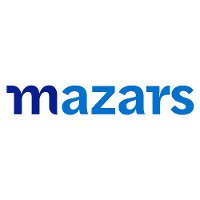 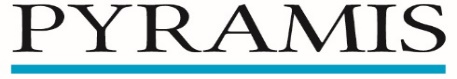 AMOAssurance Maladie Obligatoire BCEAOBanque Centrale des États de l’Afrique de l’OuestCACCommissaire aux ComptesCFE Contribution Forfaitaire à la Charge des EmployeursCPS Cellule de planification et de StatistiquesCPSRContribution pour Prestations de Services rendusDGCCDirection Générale du Commerce, de la Consommation et de la ConcurrenceDGD Direction Générale de la DouaneDGE Direction des Grandes EntreprisesDGI Direction Générale des ImpôtsDNB Direction Nationale du BudgetDND Direction Nationale des DomainesDNGM Direction Nationale de la Géologie et des MinesDNTCPDirection Nationale du Trésor et de la Comptabilité PubliqueFCFAFranc de la Communauté financière africaineIBICImpôt sur les Bénéfices Industriels et Commerciaux IFACInternational Federation of AccountantsINPS Institut National de Prévoyance SocialeINSTATInstitut National de la StatistiqueIRF Impôt sur le Revenu FoncierIRVM Impôt sur le Revenu des Valeurs MobilièresIS Impôt sur les SociétésISCPImpôt Spécial sur Certains ProduitsISRSInternational Standard on Related ServicesITIEInitiative pour la Transparence dans les Industries ExtractivesITS Impôt sur les Traitements et SalairesNIFNuméro d’Identification FiscalONRPOffice Nationale de la Recherche Pétrolière au MaliPGSMProjet de Gouvernance du Secteur des Mines TAV Taxe Ad ValoremTEJTaxe Emploi JeuneTFP Taxe de Formation ProfessionnelleTLTaxe de LogementTOFETableau des Opérations Financières de l'ÉtatTVA Taxe sur la Valeur AjoutéeStructures publicsTypes de donnéesObservationsDirection des Grandes EntreprisesDéclaration unilatérale des impôts et taxesDirection Nationale des DomainesDéclaration unilatérale des impôts et taxesDéclaration unilatérale des revenus des participations de l’ÉtatOffice Nationale de Recherche PétrolièreDéclaration unilatérale des recettesCarte actualisée des blocs pétroliersDirection Nationale de la Géologie et des MinesDéclaration unilatérale des recettesRegistre des licences minières Cadastre MinierRegistre des licences non actualiséInstitut National des Prévoyances SocialesDéclaration unilatérale des recettesNon fourniesDirection Générale des DouanesDéclaration unilatérale des recettesDéclaration des exportationsNon fourniesDirection Nationale du Trésor et de la comptabilité PubliqueDéclaration unilatérale des transferts InfranationauxTOFENon fourniesCellule de Planification et des Statistiques du secteur des Mines de l’EnergieAnnuaire statistique 2019Non fourniObservatoire National de l’Emploi et de la FormationStatistiques sur les emplois du secteur extractifNon fourniesOrganismes CollecteursNomenclature des fluxDirection Générale des Douanes (DGD)Droits de Douane Pénalités et contentieuxDirection des Grandes Entreprises (DGE)Contribution Forfaitaire à la charge de l’EmployeurContribution Générale de Solidarité (CGS)**Contribution pour Prestation de Service renduDroit de TimbreDroit d'EnregistrementImpôt Spécial sur Certains Produits (ISCP)Impôt sur le Traitement des Salaires (ITS)Impôt sur les Sociétés (IS)Impôt sur le Revenu des Valeurs Mobilières (IRVM)Pénalités Retenues Impôts sur les Bénéfices Industriels et Commerciaux (IBIC)Retenues Impôt sur le Revenu Foncier (IRF)Retenues TVATaxe de Formation Professionnelle (TFP)Taxe de Logement (TL)Taxe Emploi Jeune (TEJ)Taxe sur la Valeur Ajoutée (TVA)Autres retenues à la sourceDirection Nationale des Domaines (DND)DividendesRedevance superficiaireTaxe ad valoremDirection Nationale de la Géologie et des Mines (DNGM)Redevances superficiairesTaxe d’extraction (ramassage)Taxe de conventionTaxe de délivranceTaxe de renouvellementTaxe de transfertTaxe sur plus-value sur transfert de titrePénalitésDirection Régionales des Impôts (DRI)PatentesPénalitésInstitut National des prévoyances Sociales (INPS)Assurances Maladie Obligatoires (AMO)Cotisations sociales Pénalités et contentieuxOffice National de la Recherche Pétrolière (ONRP)Fonds de promotion et de formationTaxe de renouvellementTaxe superficiaireTaxes de délivranceTous Autres dépensesAutres flux de paiements significatifsPaiements sociaux obligatoiresPaiements sociaux volontaires Région Administrative de SikassoRégion Administrative de KayesRégion Administrative de KoulikoroCollectivité Région de SikassoConseil régional de KayesConseil régional de KoulikoroCollectivité Cercle de BougouniCollectivité Cercle de KayesCollectivité Cercle de KatiCollectivité Cercle de YanfolilaCommune rurale de SadiolaCommune rurale de KatiCommune rurale de SansoCommune rurale de DiamouCommune rurale de WolaCollectivité Cercle de KeniebaCommune rurale de Gouandiaka (Kalana)Commune rurale de KeniebaCommune rurale de Yalankoro SolobaCommune rurale de SitakilyCollectivité Cercle de SikassoCommune rurale de NtjicounaCommune rurale de Finkolo GanadougouCollectivité Cercle de KadioloCommune rurale de FourouN° NIFDÉSIGNATION DU CONTRIBUABLESIGLESACTIVITÉSMONTANT EN FCFA1081102335FCIMENTS ET MATÉRIAUX DU MALI SACMM Exploitation des carrières330 046 713 2081104190GDIAMOND CIMENT MALI SADIAMOND CEMENT Exploitation des carrières1 685 704 223 3087800040BSOCIÉTÉ DES MINES DE SYAMASOMISY Exploitation Or25 383 758 016 4087800054FSOCIÉTÉ DES EAUX MINÉRALES MALIEMM Exploitation eaux minérales1 006 708 040 5087800209ESOCIÉTÉ D'EXPLOITATION DES MINES OR DE SADIOLA SASEMOS Exploitation Or18 147 251 679 6087800300LSOCIÉTÉ DES MINES DE LOULOSOMILO Exploitation Or72 572 166 368 7087800368LSOCIÉTÉ DES MINES DE MORILAMORILA Exploitation Or19 633 222 073 8087800378XSEGALA MINING CORPORATIONSEMICO Exploitation Or20 839 158 836 9087800492HFABOULA GOLD SA (Ex Wassoul’Or)FABOULAExploitation Or1 450 734 203 10087800500ESOCARCO SARLSOCARCO Exploitation des carrières 348 950 742 11087800504ASOCIÉTÉ DES MINES D'OR DE KALANASOMIKA Exploitation Or639 913 583 12087800533TNEVSUN LTDNEVSUN Recherche50 724 116 13087800566GMALI MINERAL RESSOURCES SAMMR Recherche Bauxite26 106 533 14087800681EIAMGOLD EXPLORATION MALI SARLIAMGOLD Recherche Or143 243 427 15087800766ASOCIÉTÉ DES MINES DE GOUNKOTOGOUNKOTO Exploitation Or45 220 569 713 16087800776JNAMPALA SANAMPALA Exploitation Or 2 988 626 931 17087800795TSOCIÉTÉ DES MINES DE FINKOLOSOMIFI.SA Exploitation Or11 830 421 883 18087800828PSOCIÉTÉ DES MINES DE KOMANASMK Exploitation Or6 031 025 362 19087800848KFEKOLA-SAFEKOLA Exploitation Or106 433 165 042 20087800382NYATELA SAYATELA Exploitation Or 106 245 869 21087800709YRAZEL MALI SARLRAZEL Exploitation des carrières5 000 000 22087800180ABARRICK GOLD MALI SARLRANDGOLD Recherche Or439 449 459 23087800617CHYDROMA (Ex PETROMA)HYDROMARecherche Pétrolière232 935 000 24081127797YKOFI SAKOFI.SA Exploitation Or                        -   SOUS TOTAL PÉRIMÈTRE 2018335 545 127 811 Sociétés extractivesNombreMontant des paiementsMontant des paiementsCumulCumulEn FCFA %En FCFA %Sociétés extractives retenues dans le Périmètre ITIE 201824    335 545 127 811 97,86% 335 545 127 811 97,86%Sociétés extractives dont les paiements ont atteint le seuil de FCFA 100 Millions en 20192        6 145 231 690 1,79% 341 690 359 501 99,65%Sociétés extractives dont les paiements sont inférieurs au seuil de FCFA 100 Millions en 2019172        1 186 186 033 0,35% 342 876 545 534 100,00%Total sociétés extractives198    342 876 545 534 100%Sous-traitants3347 750 068 106Total secteur extractif231     390 626 613 640 N° NIFDÉSIGNATION DU CONTRIBUABLESIGLESSUBSTANCESMONTANT EN FCFA1081102335FCIMENTS ET MATÉRIAUX DU MALI SACMM Exploitation des carrières       330 046 713 2081104190GDIAMOND CIMENT MALI SADIAMOND CEMENT Exploitation des carrières      1 685 704 223 3087800040BSOCIÉTÉ DES MINES DE SYAMASOMISY Exploitation Or   25 383 758 016 4087800054FSOCIÉTÉ DES EAUX MINÉRALES MALIEMM Exploitation eaux minérales      1 006 708 040 5087800209ESOCIÉTÉ D'EXPLOITATION DES MINES OR DE SADIOLA SASEMOS Exploitation Or    18 147 251 679 6087800300LSOCIÉTÉ DES MINES DE LOULOSOMILO Exploitation Or    72 572 166 368 7087800368LSOCIÉTÉ DES MINES DE MORILAMORILA Exploitation Or    19 633 222 073 8087800378XSEGALA MINING CORPORATIONSEMICO Exploitation Or    20 839 158 836 9087800492HFABOULA GOLD SAFABOULAExploitation Or      1 450 734 203 10087800500ESOCARCO SARLSOCARCO Exploitation des carrières         348 950 742 11087800504ASOCIETE DES MINES D'OR DE KALANASOMIKA Exploitation Or         639 913 583 12087800533TNEVSUN LTDNEVSUN Recherche           50 724 116 13087800566GMALI MINERAL RESSOURCES SAMMR Recherche Bauxite           26 106 533 14087800681EIAMGOLD EXPLORATION MALI SARLIAMGOLD Recherche Or         143 243 427 15087800766ASOCIETE DES MINES DE GOUNKOTOGOUNKOTO Exploitation Or    45 220 569 713 16087800776JNAMPALA SANAMPALA Exploitation Or      2 988 626 931 17087800795TSOCIETE DES MINES DE FINKOLOSOMIFI.SA Exploitation Or    11 830 421 883 18087800828PSOCIETE DES MINES DE KOMANASMK Exploitation Or      6 031 025 362 19087800848KFEKOLA-SAFEKOLA Exploitation Or  106 433 165 042 20087800382NYATELA SAYATELA Exploitation Or         106 245 869 21087800709YRazel Mali SarlRAZEL Exploitation des carrières             5 000 000 22087800180ABARRICK GOLD MALI SARLRANDGOLD Recherche Or         439 449 459 23087800617CHYDROMA (Ex PETROMA)HYDROMARecherche Pétrolière         232 935 000 24081127797YKOFI SAKOFI.SA Exploitation Or                        -   Sous total figurant dans le périmètre de conciliation en 2018     335 545 127 811 25084122677TTIMBUKTU Ressources SARLTIMBUKTURecherche Litium         110 000 000 26087800027JCOVEC - SA.COVEC SAExploitation Dolérite      6 035 231 690 Sous total des nouvelles sociétés entrant dans le périmètre de conciliation         6 145 231 690 Total Périmètre 2019     341 690 359 501 N° NIFSIGLESSUBSTANCESDGE 2019DND 2019DNGM 2019ONRPDGDINPSMONTANT EN FCFA1081102335FCMM Exploitation des carrières330 046 713                          -                   -                   -                       -        -   330 046 713 2081104190GDIAMOND CEMENT Exploitation des carrières1 685 704 223                          -                   -                   -                       -        -   1 685 704 223 3087800040BSOMISY Exploitation Or14 250 850 477 2 797 766 211  100 000 000                 -   8 235 141 328      -   25 383 758 016 4087800054FEMM Exploitation eaux minérales1 006 708 040                          -                   -                   -                       -        -   1 006 708 040 5087800209ESEMOS Exploitation Or10 542 037 814  4 253 496 618                 -                   -   3 351 717 247      -   18 147 251 679 6087800300LSOMILO Exploitation Or46 646 133 692 11 458 661 438                 -                   -   14 467 371 238      -   72 572 166 368 7087800368LMORILA Exploitation Or16 042 449 084 1 690 014 392                 -                   -   1 900 758 597      -   19 633 222 073 8087800378XSEMICO Exploitation Or16 228 937 216 1 887 850 670                 -                   -    2 722 370 950      -   20 839 158 836 9087800492HFABOULAExploitation Or 1 081 901 464 332 847 300                 -                   -          35 985 439      -   1 450 734 203 10087800500ESOCARCO Exploitation des carrières       280 919 066                          -                   -                   -          68 031 676      -   348 950 742 11087800504ASOMIKA Exploitation Or       599 845 488 38 740 000                 -                   -            1 328 095      -   639 913 583 12087800533TNEVSUN Recherche         45 263 336  5 200 000        260 780                 -                       -        -   50 724 116 13087800566GMMR Recherche Bauxite         26 106 533                          -                   -                   -                       -        -   26 106 533 14087800681EIAMGOLD Recherche Or 133 923 881                          -                   -                   -            9 319 546      -   143 243 427 15087800766AGOUNKOTO Exploitation Or27 784 328 706  15 908 981 978                 -                   -   1 527 259 029      -   45 220 569 713 16087800776JNAMPALA Exploitation Or1 963 597 085 1 760 000                 -                   -   1 023 269 846      -   2 988 626 931 17087800795TSOMIFI.SA Exploitation Or7 686 044 365 4 120 933 933                 -                   -          23 443 585      -   11 830 421 883 18087800828PSMK Exploitation Or6 006 025 362 25 000 000                 -                   -                       -        -    6 031 025 362 19087800848KFEKOLA Exploitation Or85 928 503 808 20 504 661 234                 -                   -                       -        -   106 433 165 042 20087800382NYATELA Exploitation Or106 245 869                 -                   -                       -        -   106 245 869 21087800709YRAZEL Exploitation des carrières                    -        5 000 000                 -                       -        -   5 000 000 22087800180ARANDGOLD Recherche Or       439 002 024                     -          447 435                 -                       -        -   439 449 459 23087800617CHYDROMARecherche Pétrolière                    -                   -    232 935 000                     -        -   232 935 000 24081127797YKOFI.SA Exploitation Or                    -                   -                   -                       -        -                           -   084122677TTIMBUCTURecherche Litium                    -    110 000 000                 -                       -        -   110 000 000 087800027JCOVEC SAExploitation Dolérite6 035 231 690                     -                   -                   -                       -        -   6 035 231 690 244 743 560 067 63 132 159 643 215 708 215 232 935 000 33 365 996 576        -   341 690 359 501 Entités déclarantesEntités déclarantesEntreprises Régies FinancièresDétails des paiementsProduction Exportations et ventes localesStructure du Capital Propriété réelleStatistiques des emploisPaiements sociaux Transactions de troc/projets intégrésPrêts et SubventionsTransactions avec les fournisseurs locauxDétails des paiementsProduction Exportations et ventes localesParticipation PubliqueTransferts infranationauxTransactions de troc/projets intégrésPrêts et SubventionsProcédures d’attribution et de transfert des titres01/12/202108/11/202110/12/202113/12/202124/12/202131/12/202103/01/202210/01/202217/01/202224/01/202231/01/202215/02/2022N° OrdreNIFDÉSIGNATIONS1024000216NRAFFINERIE D'OR MARENA GOLD MALI SARL2025017795NTOGUNA MINING CORPORATION3082215038BCARACAL GOLD MALI4082235217AIAMGOLD MALI CORPORATION5086121154WAFRICA MINING SARL6086138466MDIAMANT D'AFRIQUE - SARL7087800350LNEW GOLD MALI SA8087800749MRESSOURCES ROBEX MALI - SARL9087800846MSOCIETE SAHELIENNE DES MINES10087800893EBAGAMA MINING 11082227243TMETEDIA MINING SARL12082230097AORGANISATION TOUNKARA COMMERCE INTERNATIONAL MINING INVESTISSEMENT (O.T.C.I MINING INVESTISSEMENT) SARL13087800564JSOCIÉTÉ MALI GOLDFIELDS  SARL14084121163LCIMENT DE L'AFRIQUE MALI15086123179LSTÉ DE CARRIÈRE  CHAUX DU MALI 16085138250NSTÉ MINEKO SARL17087800955CSAHASRA GOLD MINING18084119105DSTÉ JYA YOU SARL19087800578NGLENCAR MALI SARL20082221826NSTÉ CADEM SARL21Non fournieSOCIÉTÉ MINIÈRE OZOGOLD SA22Non fournieGROUPE SOCIÉTÉ AHMED BARRY ET FRÈRES SARL "GROUPE SOABF SARL"23084119442KMAIFA MINING CORPORATION SARL24083331048CSTÉ ETABLISSEMENT YARA & FRÈRE SARL25086134060FSTAR MINING SARL26084121142FCENTURY MINERALS CORPORATION CMC SARL27087800885RSTÉ CAMARA GOLD28086106689BAMBOCO GUINDO MINERAL EXPLORATION29087800537METRUSCAN RESSOURCES MALI30085132582YKOMET  MALI SARL31086127565XEAUX SOUTERRAINES DU MALI SARL32084123503CDRAGOLD SA33087800877E STÉ SAB INTERNATIONAL SARL34081121299GABAS GOLD SARL35087800965DAKASHA SARL36084116322JBIRIMIAN GOLD MALI SARL37041005122CCHAKA MINING SARL38084113960GDS CONSULTING SARL39082241276AFOND DINVESTISSEMENT MAHAMADOU OUSMANE COULIBALY40082214455NGECOM SARL41087800574VGOLDEN SPEAR MALI SARL42084123504MGOLDROXS MALI SA43087800783KGREAT QUEST MALI SA44082234708LJINLONG SARL45083331966DKPB NET  SARL46082223002VL'HORIZON SARL47025027089PMANDE OR KABA SARL48084132138LMATRIX MINING49086144099BMINERAL MANAGEMENT CONSULTING SARL 50086134064BNEW HOP GOLD MALI51083331494RSAMCAM SARL 52087800767KSIRIBAYA D'EXPLORATION53087800577DSOCIÉTÉ SANKARANI RESSOURCES SARL54086121154WSTÉ AFRCA MINING SARL55084133304GSTÉ ASHANTI GOLD MALI SARL56086129214ABOFONDE MINING SARL57086137457GCAMARA BROTHERS CORPORATION "CAMAB " SARL58082242472ECATALYST RESSOURCES SARL59084130070DCONTINENTAL STEEL SA60010004545LSOCIÉTÉ DES MINES DE DARSALAM SARL61084130185LDESERT GOLD MALI SARL62087800767KSOCIÉTÉ D'EXPLORATION DE SIRIBAYA SARL63082243122EDIAFOUNOU MINING SARL64085129461EFALCON GOLD RESSOURCES SARL65083203048TSOCIÉTÉ FOKOLORE MINING (S.F.M-SARL)66083333252CFUTURE MINERALS SARL67087800578NGLENCAR MALI SARL68084123504MGOLDROXS MALI SA69087800783KGREAT QUEST MALI S.A70084122512TGREEN GOLD SYSTEM EUROPE (G.G.S)71085121842MINTERNATIONNAL GOLDFIELDS (MALI) SARL72083337449BKAN MINING  SARL73086139839JMALI GOLD SARL74081129965DMINES-CARRIES SA75086139384JSOCIÉTÉ MINIÈRE TRAORE ET FILS SARL76082221307LMULTINATIONALE POUR LE COMMERCE,L'INDUSTRIE ET LES MINES AU MALI (MUNCIM-HASBOUNA)SARL77086139476FOKLO RESOURCES MALI SARL78086143266VPOINT COMMERCIAL "SARLU"79087800180ARANDGOLD RESOURCES MALI SARL80087800875GSACKO HOLDING S.A.81082242335NSANOU STAR RESOURCES "2SR-SARL"82084120040RSIDIBE MINING SA "SI-MINING" SA83082200518FTICHITT SA84085128866MUNIVERSAL MINES ET ENERGIES SARLU85084129849FWAFI -MINING SARL86082235986VZHENG DA YI YUAN MINES MALI SARL87084118976XZ. GOLD MINING SA88087000171KSUD MINING SARL89082237880HTEYSSIR MINING -SARL90084123652ATOP MINING & CONSULTING LTD91083327405CSAN OR SARL92081134070ECHEMAZEN MINES MALI SARL93086144804TFATIMATA & NAFISSATOU  MINING "FANAM MINING SARL94086129214ABOFONDE MINING SARL95025019453PSYMPA MINING SARL96086128841PSTÉ ETUDE GÉOLOGIQUE ENVIRONNEMENTALE97Pas de NIFSOCIÉTÉ ANSONGO MINERALS SARL98084113960GDS CONSULTING SARL99084121704PMETALLI EXPLORATION AND MINING SARL100085128682WGUÉPARD'OR 2 SARL101084127162WXANTUS MALI SARL102085122382AALLIANCE POUR UNE SOCIÉTÉ MINIÈRE AU MALI "ASMA" SARL103086113760XKOREGA SARL104084127654CAFRIMINE SOLUTIONS SARL105082222068NHANNE GENERAL TRADING SARL UNIPERSONNELLE106082237082KSOCIÉTÉ RAHIMMING SARL107083203048TSOCIÉTÉ FOKOLORE MINING (S.F.M-SARL)108Pas de NIFMEDOU MINING CORPORATION SARL109086106689BAMBOGO GUINDO MINERALS EXPLORATION (AGMEX SARL)110087800574VGOLDEN SPEAR MALI SARL111083322816WMANDINGOLD MINING SARL112082235217AIAMGOLD MALI CORPORATION SARL113082242975YINTERMIN LITHIUM SARL114084128815YNASHWAN LITHIUM SARL115087800577DSANKARANI RESSOURCES SARL116087800862MENRROXS ENERGY & MINING MALI SA "EEMM SA"117084123512BMALI GOLD RESOURCES (MGR) SA118084123503CDRAGOLD SA119087800549WAFRICAN GOLD GROUP MALI SARL120087800926AFANTA MINING SARL121087800767KSOCIÉTÉ D'EXPLORATION DE SIRIBAYA SARL122087800792JAVION MALI EXPLORATION SA123084123506kGREENECO MINING MALI (GMM) SA124082234708LJINLONG-S.A.R.L125087800799MLEGEND GOLD MALI SARL126082216837RDELTA EXPLORATION MALI SARL127084123516WSUN & SEA GOLDINVEST SUARL128086119803ATROPICAL GOLD DU MALI "T.G.M" SARL129081120075RMERREX GOLD MALI SARL130084123504MGOLDROXS MALI SA131082230521FCORA GOLD MALI SARL132084123508HKOH-I-NOOR MALI (KINM) SA133087800792JAVION MALI WEST EXPLORATION134083325535BINTERNATIONAL DRILLING COMPANY MALI "I.D.C. MALI" SARL135082242472ECATALYST RESSOURCES SARL136082237151DMENANKOTO SARL137083312666XGÉNÉRALE D'EQUIPEMENTS DE PRESTATIONS ET DE MANAGEMENT "G.E.P.M" SARL138031003870YTOURE KOUNDA139087800767KSOCIÉTÉ D'EXPLORATION DE SIRIBAYA SARL140084127988DBLUEBIRD MALI SARL141011007813XMINE KALÉ FORAGES-SARL142087800896MEUREKAGOLD SARL143087800846MSOCIÉTÉ SAHELIENNE DES MINES SARL UNIPERSONNELLE144086139839JMALI GOLD SARL145087800767KSOCIÉTÉ D'EXPLORATION DE SIRIBAYA SARL146087800856YSOCIÉTÉ MALIENNE D'OR ET DE DIAMANT SARL147011013558TSTÉ SANOUCO SARL148087800948EKENIEBA EXPLORATION SARL149085133408JBASHKAD GOLD SARL150082242335NSANOU STAR RESOURCES "2SR-SARL"151087800799MLEGEND GOLD MALI SARL152087800955CSAHASRA GOLD MINING SARL153083318969CTENEMAKAN GOLD SARL154Non fournieSIPEX155087800586C"SONGHOI RESSOURCE" SARLN° ORDRENIFDÉSIGNATIONS1Non fourniDOUKALA2Non fourniBAGOE NATIONAL CORPORATION BANCO (PERMIS EXPIRÉ)3Non fourniB&B SARLU4Non fourniSTÉ ANADIS SARL5Non fourniALWADOUD MALI SA6Non fourniSTÉ SADI SARL 7Non fourniMAXAM MALI SARL8Non fourniSTÉ D’EXPLOITATION DES MINES9Non fourniAECI10Non fourniSTÉ D’EXPLOITATION DE CARRIÈRE ET MINES11Non fourniSTÉ MINIÈRE WASSA SARL12Non fourniLASSANE FANE13Non fourniSOCIÉTÉ EXPLORATION MALI SARL14Non fourniUNIVERSAL GLS SARLU15Non fourniSTÉ MINTA RESOURCES MALI16Non fourniSTÉ BARAGIOTA FINOTTO EFSIO GOLIN° OrdreNIFDÉSIGNATIONS1082209843YBOART LONG YEAR MALI S.A2082238470WB2GOLD MALI SARL3082240611KZ  FOR MINING SARL4083319002RPIECES D'OR MANSA MOUSSASA5083334278XSKY GOLD - MALI - SARL 6084113279GMINING AND REHANDLING SERVICES7085102342XAFRILOG MALI8086114632MKANKOU MOUSSA9087800260MAFRICAN MININ SUPLY EQUIPEMENT10087800280HANGLOGOLD MALI11087800583TBULK MINING EXPLOSIVES12087800626BSANDVIK MINING AND CONSTRUCTION MALI13087800645JAFRICAN MINING SERVICES SARL14087800698TAFRICAN UNDERGROUND MINING SERVICES MALI15087800730CGOUNKOTO MINING SERVICES SA16087800742JTAURUS GOLD MALI SA17087800831XMANDE MINING-SARL18087800874WMALIAN MINING SUBCON COMPANY19087800879CWASSA MINING SARL 20087800928CM M H MINING  SARL21011000449GS G S MALI SARLU22082203924DAECI  MALI SARL
MALI23082211539BMAXAM-MALI SARL24087800064PMANUTENTION AFRICAINE25087800176GLTA - MALI SA26087800593DGROUPE DE LABO ALS MALI (ABILAB)27087800604HBULL MALI28087800715MBYRNECUT MALI SARL29087800754RINTER MINING SERVICES30011001501TSTE DE FORAGE ET DE TRAVAUX PUBLIC31082100217MSOCIETE MALIENNE DE PRODUITS DIVERS32082103226JFLUICONNECTO MALI SARL33082201166FSOCIETE GENERALE DE TRANSIT 